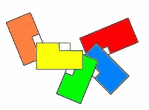 Grundschule NalbachPiesbacher Str. 11a, 66809 Nalbach, Tel:  06838 981200, Fax: 06838 9812019,09.02.2021 Nutzung des pädagogischen Angebots und/ oder der NachmittagsbetreuungLiebe Eltern,noch steht nicht fest, wann die Grundschulen öffnen. Wir rechnen mit einer Öffnung in Form eines Wechselmodells, d.h. einem wöchentlichen Wechsel zwischen Präsenzunterricht in der Schule und einem „Lernen von zuhause“, ab dem 22.02.2021. Wir benötigen verlässlich Informationen zur weiteren Planung und bitten Sie ausnahmsweise um kurzfristige Rückmeldung bis morgen, 10.02.2021.Name des Kindes: ____________________________________Schüler*in der Klasse: ______ 	Mein Kind benötigt kein pädagogisches Betreuungsangebot während der Woche im „Lernen von zuhause“. 	Mein Kind benötigt vormittags ein pädagogisches Betreuungsangebot, wenn sich die Kinder im Lernen von Zuhause befinden (wochenweise). 	Mein Kind benötigt nachmittags eine Betreuung (FGTS)Unterschrift der ErziehungsberechtigtenMit freundlichen GrüßenIm AuftragR. Bilsdorfer